9 mai 1877- 9 mai 2023INDEPENDENȚA ROMÂNIEI(cărți tematice aflate în dotarea bibliotecii CCD Neamț)I 17474 AVRAM, Constantin. Laudă vitejiei românești:eroismul ostașilor români în războiul  pentru independență oglindit în publicistica vremii. București:Editura militară,1977.II 9528,II 9530 ADĂNILOAIE, N. Războiul pentru independența națională a României 1877-1878. București: Editura politică,1967.I19054 ***.De lângă Plevna. Războiul de independență în presa transilvăneană. Cluj-Napoca: Editura Dacia, 1977.II16752,II 16753 ULESCU,Eftimie. Scrisori din războiul independenței. București: Editura militară,1977.II16803,II 16802 PETRESCU, Zaharia. Însemnările unui medic din războiul pentru independență. București: Editura medicală, 1977.II 20215 PELIN,Mihai. Căderea Plevnei: 28 noiembrie 1877. București: Albatros, 1977.II15217 *** Războiul pentru independență în viziune populară. Craiova: Scrisul românesc,1976.I 17787 ALECSANDRI,V. Ostașii noștri. București:Minerva,1977.III16927  OLTEANU,Constantin, CEAUȘESCU,Ilie, MOCANU,Vasile. Asalt la redute: eroi ai războiului pentru independență. București: Editura militară,1977.III17449,III 17689 GAL,Ionel. Independența României. Documente. București: Editura Academiei RSR,1977.III 17690 ORLEANU,Ada. Însemnați cu stea în frunte. Povestiri din războiul de independență,1877. București: editura Ion Creangă, 1977.III 17466  ***  Românii la 1877. București: editura Ion Creangă, 1977III20589  STOEAN,Gheorghe, PANĂ,Ion. Epopeea independenței României. Cluj Napoca: Dacia, 1977.III16892 COMAN;Ion. România în războiul de independență 1877-1878. București:Editura miitara,1977.III 24612 PĂLĂNCEANU,Elena, APOSTOL,Cornelia, DUMITRIU;Mircea. 1877-1878 Mărturii muzeistice privind războiul  pentru cucerirea independenței de stat a României. București: editura militară,1978.IV 16998 ȚOCA, Mircea. Războiul pentru independență în grafica artiștilor contemporani. Cluj Napoca: Dacia, 1977.V 16914 BERINDEI,Dan;BOICU,Leonid;PLATON,Gheorghe. Independența. Lupta milenară a  poporului român. Iași: Junimea,1977.V 16998 ȚOCA, Mircea. Războiul pentru independență în  grafica artiștilor contemporani. Cluj-Napoca: Dacia,1977. 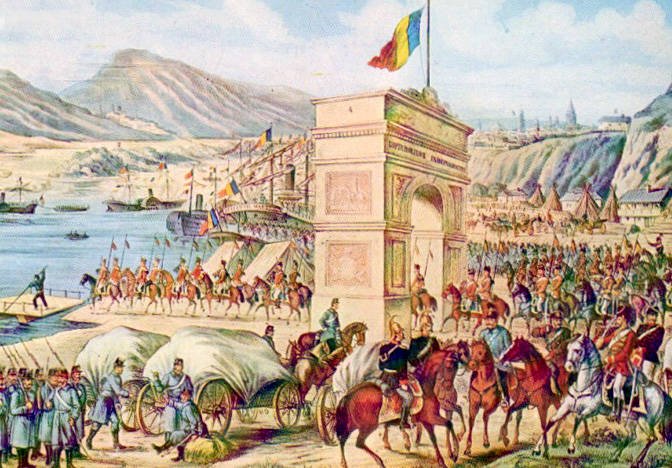 